родителям об информационной безопасности детей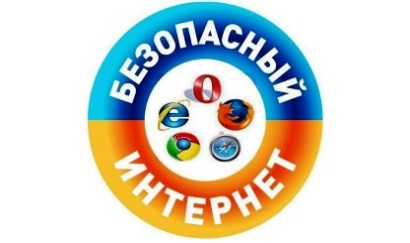 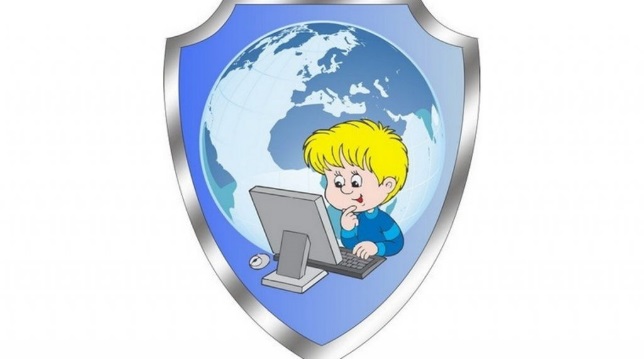 Бурное развитие компьютерных технологий и широкое распространение  сети Интернет открывает большие возможности  для общения и саморазвития не только взрослых , а также все больше детей. Мы все понимаем, Интернет – это не только кладезь возможностей, но и источник угроз. Мы хотим сделать Интернет максимально безопасным для маленьких детей. С этой целью с родителями средней группы воспитателем Татьяной Викторовной Шепелевой была проведена беседа и розданы памятки «Информационная безопасность детей»,  в которых родителям предлагаются правила работы в сети Интернет для различных возрастных категорий, соблюдение которых позволит обеспечить информационную безопасность детей.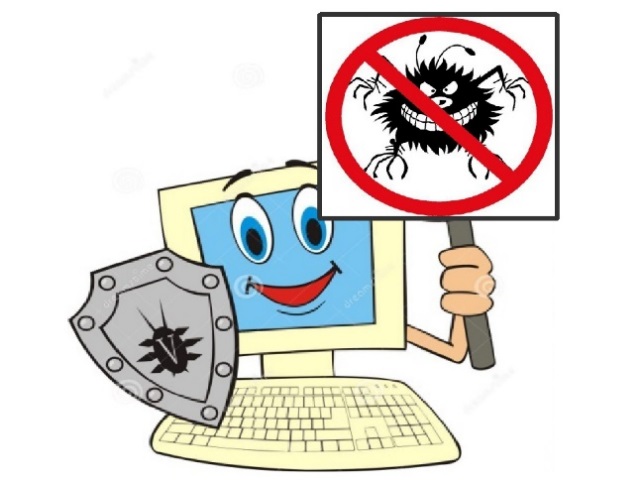 Автор репортажа: Шепелева Татьяна Викторовна, воспитательМАУ ДО «Сорокинский центр развития ребёнка – детский сад № 1»